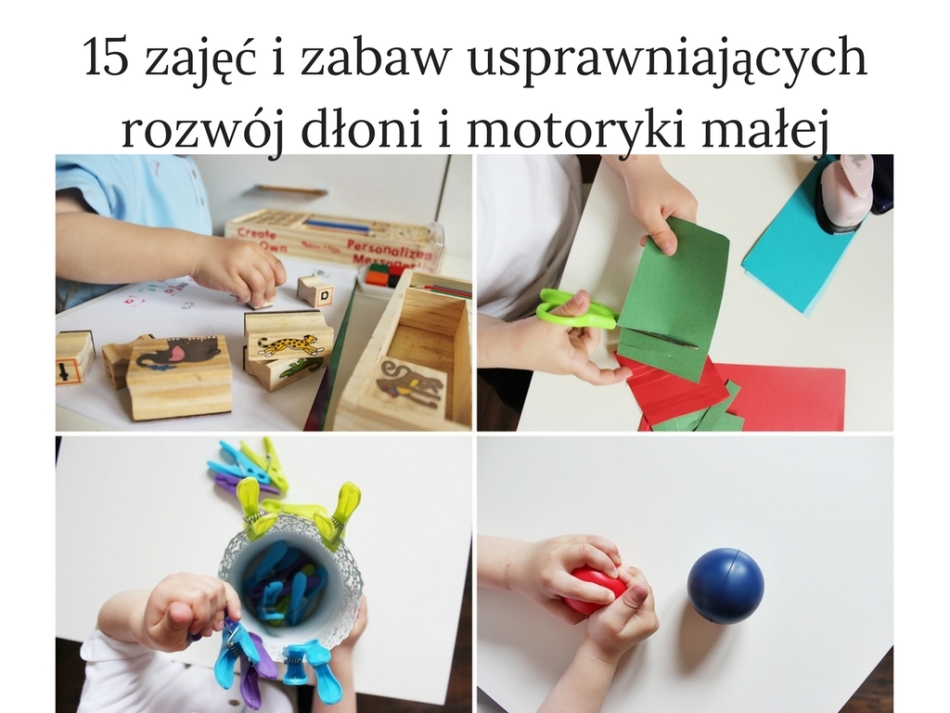 Motoryka mała i jej rozwój, po co?Motoryka mała to takie czynności, jak:  pisanie, ugniatanie, rysowanie, malowanie, chwytanie,  od którego rozwój motoryki małej, zaczynają już niemowlęta np. chwytając zabawkę. Rozwój motoryki małej to jak najlepsze przygotowanie ręki do nauki pisania i ogólnej sprawności małych rączek. Dlatego warto o tym pamiętać już od samego początku, zaczynając z dzieckiem wszystkie zabawy, które mają za zadanie pobudzić rozwój dziecięcej dłoni. Poleca się tu wszelkiego rodzaju zabawy plastyczne. Dzięki nim dziecko rozwinie zdolności manualne, nauczy się wiązania sznurówek i cierpliwości a my będziemy mieli pewność, że zapewniliśmy mu dobry start w przyszłość poprzez wspólnie spędzony czas na zabawie i ćwiczeniach. Motoryka mała, jak ją wspierać podczas codziennych zabaw?, zobaczcie sami.
15 zajęć i zabaw usprawniających rozwój dłoni i motoryki małej
Takie zabawy i zajęcie tak naprawdę można wykonywać codziennie, od nas zależy jak często będziemy organizowali je dziecku.  Na początek coś, co dzieci wręcz uwielbiają na samym początku to malowanie, rysowanie lub zwyczajne bazgranie na arkuszach papieru. Miękkie kredki, kredki ołówkowe, ołówki, flamastry,  od tego warto zaczynać.  Polecam papier z rolki, sprawdza się idealnie.Malowanie rękami, kolejnym etapem rozwoju jest malowanie farbami i zamalowywanie dużych powierzchni przy użyciu pędzla. Ulubiona zabawa, choć nieco brudna.Samodzielne ubieranie się, próby zakładania skarpet to doskonałe ćwiczenie motoryczne u dzieci.Kolorowanie i zamalowywanie obrazków w książeczkach do malowania, na wydrukach z komputera lub odrysowanych szablonach. Zamalowanie gotowych wzorów, postaci, kształtów pozwala dziecku wyćwiczyć dłoń.Obrysowywanie szablonów, rysowanie po śladzie, kalkowanie obrazków. Zabawa w pisanie po śladzie, rysowanie szlaczków w książeczkach.Cięcie nożyczkami i żmudna nauka wycinania, w późniejszej kolejności cięcie po linii wycinanie konkretnych kształtów. Początki są trudne ale warto poświęcić czas na takie zajęcia z dzieckiem. Lepienie, ugniatanie, wyklejanie z plasteliny, modeliny lub innych mas plastycznych, które możecie sami zrobić w domu. Przepis na kilka mas plastycznych np. ciastolinę domową i aksamitną masę plastyczną 
https://www.youtube.com/watch?v=bce4JPdgIyIStemplowanie i dziurkowanie. Polecam gotowe stempelki, choć doskonale sprawdzą się takie zrobione samodzielnie np. z ziemniaka. Jest to naprawdę fantastyczna zabawa dla malucha. Osobom, które nie chcą bawić się w samodzielne robienie  stempli  polecam  różne rodzaje drewnianych stempelków i pieczątek od  Melissa & Doug.Wszelkiego rodzaju nawlekanie koralików, makaronu, guzików czy przewlekanie sznurowadeł. Polecam zabawy z gotowymi szablonami lub takimi, które można zrobić samodzielnie przy użyciu sztywnej tektury dziurkacza i sznurówekZgniatanie kulek ze zużytych gazet lub niepotrzebnych kartek papieru to doskonała i darmowa metoda ćwiczenia dziecięcych dłoni. Najpierw dziecko robi kulkę z gazety, a potem musi papier dokładnie wyprostować i tak kilka minut na zmianę.Zawiązywanie sznureczków, zapinanie  guzików i suwaków. Samodzielność przede wszystkim, to doskonały czas na próby samodzielnego ubierania.Rysowanie po ziemi długim patykiem, rysowanie kredą po chodnikach,  niby prosta zabawa a doskonale wpływa na rozwój dziecięcych dłoni? Doskonałe zajęcie podczas spacerów.Przesypywanie ziaren, kaszy makaronu lub innych. Zanurzanie dłoni w misce z kaszą, fasolą, grochem, i innymi ziarnami to rewelacyjna gimnastyka dla ręki.Zabawa z klamerkami w rozwieszanie prania. Wystarczy rozwiesić dziecku kawałek sznurka, dać zestaw klamerek i gotowe.  Wystarczy pozwolić zapinać klamerki na osłonce od kwiatka, w zadaniu tym chodzi o nacisk paluszków.  Choć strat w kamerkach się nie uniknie.Zabawy z piłką, kozłowanie, łapanie małej piłki do tenisa, zgniatanie miękkiej, małej                              Należy jednak pamiętać o tym, co jest najważniejsze w tych ćwiczeniach, co jest bardzo ważne w ogólnym rozwoju dziecka,  powinniśmy pamiętać o tym, że mały ruch zawsze wywodzi się od dużego a wszystkie wyżej przedstawione pomysły na rozwój motoryczny u dziecka możemy przeprowadzać z dzieckiem w domu.   Miłej zabawy